M¼ÁAUÀt vÀgÀ¨ÉÃw PÁAiÀÄðPÀæªÀÄUÀ¼ÀÄ ¥ÀæUÀw¥ÀgÀ ªÀÄvÀÄÛ ¥Àæ±À¹Û «eÉÃvÀ gÉÊvÀjAzÀ EvÀgÉ gÉÊvÀjUÉ ¸ÁªÀÄxÀðå ºÉaÑ¸ÀÄªÀ vÀgÀ¨ÉÃw PÁAiÀÄðPÀæªÀÄ PÀÈ¶ «eÁÕ£À PÉÃAzÀæzÀ ªÀw¬ÄAzÀ gÉÊvÀgÀ ¸ÁªÀÄxÀðå ºÉaÑ¸À®Ä ¥ÀæUÀw¥ÀgÀ ªÀÄvÀÄÛ ¥Àæ±À¹Û «eÉÃvÀ gÉÊvÀjAzÀ ªÀÄÆgÀÄ ¢£ÀUÀ¼À PÁ® JgÀqÀÄ vÀgÀ¨ÉÃw PÁAiÀÄðPÀæªÀÄUÀ¼À£ÀÄß ¢£ÁAPÀ 10-12, d£ÀªÀj ºÁUÀÆ 6-8 ªÀiÁZïð 2018 gÀAzÀÄ ºÀ«ÄäPÉÆ¼Àî¯ÁVvÀÄÛ. PÁAiÀÄðPÀæªÀÄzÀ ªÉÆzÀ® ¢£À ¥Àæ±À¹Û «eÉÃvÀ gÉÊvÀgÁzÀ dPÀÌ£ÀºÀ½î UÁæªÀÄzÀ ²æÃ ²ªÀ¥Àà, £ÉÃgÀ¼ÀWÀlÖ UÁæªÀÄzÀ ²æÃ ®Që÷ä £ÁgÁAiÀÄt UËqÀ ªÀÄvÀÄÛ PÀÄAl£ÀºÀ½î UÁæªÀÄzÀ ²æÃ ®PÉë÷äÃUËqÀ EªÀgÀÄ C¼ÀªÀr¹PÉÆArgÀÄªÀ £ÀÆvÀ£À vÀAvÀæeÁÕ£ÀUÀ¼ÀÄ, PÀÈ¶AiÀÄ°è PÀAqÀÄPÉÆArgÀÄªÀ ¸ÀÄ¹ÜgÀvÉ ªÀÄvÀÄÛ PÀÈ¶AiÀÄ°è EvÀgÉ C£ÀÄ¨sÀªÀUÀ¼À£ÀÄß ºÀAaPÉÆAqÀgÀÄ. PÁAiÀÄðPÀæªÀÄzÀ JgÀqÀ£ÉÃ ¢£À gÉÊvÀgÀÄ ²æÃ ²ªÀ¥Àà ªÀÄvÀÄÛ ²æÃ ®Që÷ä £ÁgÁAiÀÄt UËqÀgÀ PÉëÃvÀæPÉÌ ¨sÉÃn ¤Ãr, CrPÉ, ¨Á¼É, UÀÄ¯Á©, gÁV ¨É¼ÉUÀ½UÉ C¼ÀªÀr¹gÀÄªÀ £ÀÆvÀ£À vÀAvÀæeÁÕ£ÀUÀ¼ÀÄ, ««zÀ PÀÈ¶ AiÀÄAvÉÆæÃ¥ÀPÀgÀtUÀ¼ÀÄ, CrPÉ ¸ÀA¸ÀÌgÀuÉ, ««zÀ ¨É¼ÉUÀ¼À°è ¥ÉÇÃµÀPÁA±ÀUÀ¼À PÉÆgÀvÉAiÀÄ ®PÀëtUÀ¼ÀÄ, ¤Ãj£À ¸ÀAgÀPÀëuÉ vÀvÀéUÀ¼À£ÀÄß «ÃQë¹zÀgÀÄ. £ÀAvÀgÀ ²æÃ dAiÀÄgÁªÀiï gÀªÀgÀ PÉëÃvÀæPÉÌ ¨sÉÃn ¤Ãr, ¥À±ÀÄ ¸ÀAUÉÆÃ¥À£ÉAiÀÄ°è ºÀ¸ÀÄUÀ¼À ¤ªÀðºÀuÉ, DºÁgÀ ¥ÀzÀÞw, ¸ÀªÀÄvÉÆÃ®£À DºÁgÀ, DgÉÆÃUÀåzÀ §UÉÎ PÁ¼Àf ªÀÄvÀÄÛ ºÉÊ£ÀÄUÁjPÉAiÀÄ°è DzÁAiÀÄ ªÉZÀÑzÀ C£ÀÄ¥ÁvÀzÀ §UÉÎ w½zÀgÀÄ. PÁAiÀÄðPÀæªÀÄzÀ ªÀÄÆgÀ£ÉÃ ¢£À gÉÊvÀgÀÄ ²æÃ ®PÉë÷äÃUËqÀgÀ PÉëÃvÀæPÉÌ ¨sÉÃn ¤Ãr, eÉÃ£ÀÄ GvÁàzÀ£ÉAiÀÄ §UÉÎ ªÀiÁ»w ¥ÀqÉzÀÄ, eÉÃ¤£À ¸ÀA¸ÀÌgÀuÉ ªÀÄvÀÄÛ ªÀiÁgÁlzÀ §UÉÎ ZÀað¹zÀgÀÄ. EªÀgÀÄ eÉÃ£ÀÄ UÀÆqÀ£ÀÄß UÀÄgÀÄw¸ÀÄªÀÅzÀÄ, gÁtÂ ºÀÄ¼ÀÄªÀ£ÀÄß UÀÄgÀÄw¸ÀÄªÀÅzÀÄ ªÀÄvÀÄÛ eÉÃ£ÀÄ UÀÆr£À ¤ªÀðºÀuÉAiÀÄ §UÉÎ ¥ÁævÀåQëPÉ ¤ÃrzÀgÀÄ. £ÀAvÀgÀ vÀ¥À¹ºÀ½îAiÀÄ ²æÃ ¸ÀzÁ£ÀAzÀgÀ PÉëÃvÀæPÉÌ ¨sÉÃn ¤Ãr ¸ÀªÀÄUÀæ PÀÈ¶ ¥ÀzÀÞwAiÀÄ£ÀÄß C¼ÀªÀrPÉÆ¼ÀÄîªÀÅzÀjAzÀ gÉÊvÀjUÉ DUÀÄªÀ C£ÀÄPÀÆ®UÀ¼À §UÉÎ w½zÀgÀÄ. vÀgÀ¨ÉÃwzÁgÀgÀÄ ¥ÀæUÀw¥ÀgÀ gÉÊvÀjAzÀ vÀgÀ¨ÉÃw ¥ÀqÉAiÀÄÄªÀÅzÀjAzÁUÀÄªÀ ¥ÀæAiÉÆÃd£ÀUÀ¼ÀÄ ªÀÄvÀÄÛ PÀÈ¶AiÀÄ°è JzÀÄj¸ÀÄwÛgÀÄªÀ ¸ÀªÀÄ¸ÀåUÀ½UÉ GvÀÛªÀÄ ¥ÀjºÁgÀUÀ¼À ªÀÄ£ÀªÀjPÉ ªÀiÁrPÉÆAqÀgÀÄ.  «ÄvÀªÀåAiÀÄ D«µÁÌgÀzÀ PÁAiÀiÁðUÁgÀF PÁAiÀiÁðUÁgÀªÀ£ÀÄß ¢£ÁAPÀ 27.03.2018 gÀAzÀÄ ºÀ¤ ©Ã ¥sóËAqÉÃ±À£ïgÀªÀgÀ ¸ÀºÀAiÉÆÃUÀzÀ°è ºÀ«ÄäPÉÆ¼Àî¯ÁVzÀÄÝ, 15 d£À «zÉÃ² UÀtågÀÄ ¨sÁUÀªÀ»¹zÀÝgÀÄ. PÉÃAzÀæzÀ ªÀÄÄRå¸ÀÜgÀÄ PÀÈ¶ «eÁÕ£À PÉÃAzÀæªÀÅ gÉÊvÀgÀ K½UÉUÁV PÉÊUÉÆArgÀÄªÀ PÁAiÀÄð ZÀlÄªÀnPÉUÀ¼À PÀÄjvÀÄ w½¹zÀgÀÄ.¥ÀæªÀÄÄR ¢£ÀUÀ¼À DZÀgÀuÉ CAvÀgÁ¶ÖçÃAiÀÄ ªÀÄ»¼Á ¢£ÁZÀgÀuÉCAvÀgÁ¶ÖçÃAiÀÄ ªÀÄ»¼Á ¢£ÁZÀgÁuÉAiÀÄ£ÀÄß ¢£ÁAPÀ 08.03.2018 gÀAzÀÄ PÉÃAzÀæzÀ°è zÉÆqÀØ§¼Áî¥ÀÅgÀ vÁ®ÆèQ£À ¹ÛçÃ±ÀQÛ ¸ÀAWÀzÀ ªÀÄ»¼ÉAiÀÄgÉÆA¢UÉ DZÀj¸À¯Á¬ÄvÀÄ. F ¸ÀAzÀ¨sÀðzÀ°è qÁ. ªÁ¸ÀAw, ªÀÄtÄÚ ¨sËvÀ±Á¸ÀÛçdÕgÀÄ, C.¨sÁ.¸ÀÄ. RÄ¶Ì ¨ÉÃ¸ÁAiÀÄ ¥ÁæAiÉÆÃd£É., fPÉ«PÉ, ¨ÉAUÀ¼ÀÆgÀÄ EªÀgÀÄ PÀÈ¶AiÀÄ°è ªÀÄ»¼ÉAiÀÄgÀ ¥ÁvÀæªÀ£ÀÄß w½¹zÀgÀÄ. ²æÃªÀÄw ªÀÄAdÄ¼À, ©.«., PÁAiÀÄðPÀæªÀÄ ¸ÀºÁAiÀÄPÀgÀÄ CAvÀgÁ¶ÖçÃAiÀÄ ªÀÄ»¼Á ¢£ÁZÀgÀuÉAiÀÄ ¥ÁæªÀÄÄRåvÉ, EwºÁ¸À ºÁUÀÆ F ªÀµÀðzÀ zsÉåÃAiÀÄ ªÁPÀåªÀ£ÀÄß w½¹zÀgÀÄ. qÁ. ©. ªÀÄAdÄ£Áxï, «eÁÕ¤ (¸À¸Àå ¸ÀAgÀPÀëuÉ) EªÀgÀÄ ¸ÀÄgÀQëvÀ QÃl£Á±ÀPÀUÀ¼À §UÉÎ w½¹zÀgÀÄ. F PÁAiÀÄðPÀæªÀÄzÀ°è qÁ. wªÉÄäÃUËqÀ, qÁ. ªÉAPÀmÉÃUËqÀ ªÀÄvÀÄÛ qÁ «ÃgÀ£ÁUÀ¥Àà ºÁUÀÆ zÉÆqÀØ§¼Áî¥ÀÅgÀ vÁ®ÆèQ£À 75 d£À ¹ÛçÃ±ÀQÛ ¸ÀAWÀzÀ ªÀÄ»¼ÉAiÀÄgÀÄ ¨sÁUÀªÀ»¹zÀÝgÀÄ.«±Àé d® ¢£ÁZÀgÀuÉ«±Àé d® ¢£ÁZÀgÀuÉAiÀÄ£ÀÄß ¢£ÁAPÀ 22.03.2018 gÀAzÀÄ PÉÃAzÀæzÀ°è ºÀ«ÄäPÉÆ¼Àî¯ÁVvÀÄÛ. F ¸ÀAzÀ¨sÀðzÀ°è F ªÀµÀðzÀ zsÉåÃAiÀÄ ªÁPÀå ‘¤ÃjUÁV ¥ÀæPÀÈw – 21£ÉÃ ±ÀvÀªÀiÁ£ÀzÀ ¤Ãj£À ¸ÀªÀÄ¸ÉåUÀ¼À£ÀÄß ¥ÀjºÀj¸À®Ä £ÁªÀÅ AiÀiÁªÀ jÃw ¥ÀæPÀÈwAiÀÄ£ÀÄß §¼À¹PÉÆ¼Àî¨ÉÃPÀÄ’ JAzÀÄ w½¸À¯Á¬ÄvÀÄ. qÁ. ªÉAPÀmÉÃ UËqÀ, «eÁÕ¤ (¨ÉÃ¸ÁAiÀÄ ±Á¸ÀÛç) EªÀgÀÄ «±Àé d® ¢£ÁZÀgÀuÉ ¥ÁæªÀÄÄRåvÉ ªÀÄvÀÄÛ EwºÁ¸ÀªÀ£ÀÄß w½¹, ¤Ãj£À ¸ÀAgÀPÀëuÉ ªÀÄvÀÄÛ ªÀÄ¼É ¤ÃgÀÄ PÉÆ¬Äè£À §UÉÎ w½¹, ¥Àæ¸ÀÄÛvÀ ¸À¤ßªÉÃ±ÀzÀ°è ªÀÄ¼ÉAiÀÄ°è PÀAqÀÄ§gÀÄwÛgÀÄªÀ ªÀåvÁå¸À ªÀÄvÀÄÛ CzÀPÉÌ PÁgÀtUÀ¼À §UÉÎ ZÀað¸À¯Á¬ÄvÀÄ. F ¸ÀAzÀ¨sÀðzÀ°è qÁ. PÉ.J£ï. ²æÃ¤ªÁ¸À¥Àà, ¸ÀºÀ ¥ÁæzÁå¥ÀPÀgÀÄ, fPÉ«PÉ, ¨ÉAUÀ¼ÀÆgÀÄ EªÀgÀÄ ªÀiÁvÀ£Ár ªÀÄ¼ÉAiÀÄ ºÀAaPÉ ªÀÄvÀÄÛ ªÁvÁªÀgÀtzÀ ªÀåvÁå¸ÀzÀ°è ¥ÀæPÀÈwAiÀÄ ¥ÁæªÀÄÄRåvÉ §UÉÎ w½¹zÀgÀÄ. F PÁAiÀÄðPÀæªÀÄzÀ°è 83 d£À gÉÊvÀ/gÉÊvÀ ªÀÄ»¼ÉAiÀÄgÀÄ ¨sÁUÀªÀ»¹zÀÝgÀÄ. PÉëÃvÉÆæÃvÀìªÀUÀ¼ÀÄºÉÆgÁAUÀt vÀgÀ¨ÉÃw PÁAiÀÄðPÀæªÀÄUÀ¼ÀÄ zÀvÀÄÛ UÁæªÀÄ AiÉÆÃd£ÉAiÀÄ ZÀlÄªÀnPÉUÀ¼ÀÄ (C¥ÀàPÁgÀ£ÀºÀ½î, gÁªÉÄÃ±ÀégÀ) UÁæ«ÄÃt AiÀÄÄªÀPÀgÀ GzÉÆåÃUÀ ªÀÄvÀÄÛ fÃªÀ£ÁzsÁgÀPÁÌV £À«Ã£À G¢ÝªÀÄ²Ã®vÉ ªÀiÁzÀjUÀ¼ÀÄ  (ARYA) ZÀlÄªÀnPÉUÀ¼ÀÄeÉÊ«PÀ EAzsÀ£À ªÀiÁ»w ªÀÄvÀÄÛ ¥ÁævÀåQëPÉ  PÀÈ¶ «eÁÕ£À PÉÃAzÀæzÀ°è ®¨sÀå«gÀÄªÀ EvÀgÉ ¸ÉÃªÉUÀ¼ÀÄªÀÄtÄÚ ªÀÄvÀÄÛ ¤Ãj£À ªÀiÁzÀjUÀ¼À «±ÉèÃµÀuÉ ªÀÄvÀÄÛ ªÀÄtÂÚ£À DgÉÆÃUÀå ªÀÄvÀÄÛ ¤Ãj£À ¤ªÀðºÀuÉUÉ ¸ÀÆPÀÛ ¸À®ºÉ (ªÀÄtÄÚ ªÀÄvÀÄÛ ¤ÃgÀÄ ¥ÀæAiÉÆÃUÁ®AiÀÄ)gÉÆÃUÀ ªÀÄvÀÄÛ QÃl¨Á¢vÀ VqÀUÀ¼À «±ÉèÃµÀuÉ ªÀÄvÀÄÛ ¸ÀªÀÄUÀæ ¦ÃqÉ ¤ªÀðºÀuÉ ¥ÀzÀÝwUÀ¼À §UÉÎ ¸À®ºÉ (¸À¸Àå ¥ÀæAiÉÆÃUÁ®AiÀÄ)UÀÄtªÀÄlÖzÀ £À¸Àðj VqÀUÀ¼À GvÁàzÀ£É ªÀÄvÀÄÛ ªÀiÁgÁl ºÁUÀÆ £À¸Àðj ¤ªÀðºÀuÉUÉ ¸À®ºÉ (gÁ¶ÖçÃAiÀÄ vÉÆÃlUÁjPÉ «ÄµÀ£ï ªÀiÁzÀj £À¸Àðj)vÀgÀPÁj ¸ÉàµÀ¯ï GvÁàzÀ£É ªÀÄvÀÄÛ ªÀiÁgÁlQgÀÄzsÁ£Àå ¸ÀA¸ÀÌgÀuÁ WÀlPÀ ªÀÄvÀÄÛ PÀÈ¶ «eÁÕ£À PÉÃAzÀæzÀ ªÀiÁgÁl ªÀÄ½UÉºÉÆAUÉ JuÉÚ, »Ar ªÀÄvÀÄÛ eÉÊ«PÀ EAzsÀ£À GvÁézÀ£É ªÀÄvÀÄÛ ªÀiÁgÁl vÁAwæPÀ ªÀiÁ»w ªÀÄvÀÄÛ ªÀiÁgÁl ¸ÉÃªÉ  gÉÊvÀgÀ 178 ªÀÄtÄÚ ªÀÄvÀÄÛ164 ¤Ãj£À ªÀiÁzÀjUÀ¼À «±ÉèÃµÀuÉ ªÀÄvÀÄÛ ¸ÀÆPÀÛ ¸À®ºÉ ««zÀ vÀgÀPÁj ¨É¼ÉUÀ½UÉ 61 Q.UÁæA vÀgÀPÁj ¸ÉàµÀ¯ï ªÀiÁgÁlGvÀÛªÀÄ UÀÄtªÀÄlÖzÀ 153 vÉÆÃlUÁjPÁ £À¸Àðj VqÀUÀ¼À ªÀiÁgÁl¸À¸Àå DgÉÆÃUÀå aQvÁì®AiÀÄ 105 gÉÆÃUÀ ªÀÄvÀÄÛ QÃl¨Á¢vÀ VqÀUÀ¼À «±ÉèÃµÀuÉ ªÀÄvÀÄÛ ¸ÀÆPÀÛ ¸À®ºÉ ºÉÆ¸ÀPÉÆÃmÉ, ªÁvÀPÀÄAmÉ, §¼ÀîUÉgÉ, ºÀÄ¸ÀÆÌgÀÄ, £É®ªÀÄAUÀ®, vÀÆ§UÉgÉ, gÁdWÀlÖ, QlÖAiÀÄå£À ¥Á¼Àå ªÀÄvÀÄÛ gÁªÉÄÃ±ÀégÀ                UÁæªÀÄUÀ¼À°è QÃl ºÁUÀÆ gÉÆÃUÀ ¨Á¢üvÀ vÁPÀÄUÀ½UÉ ¨sÉÃn ¤Ãr ¸ÀÆPÀÛ ¸À®ºÉ ¤ÃqÀ¯Á¬ÄvÀÄ.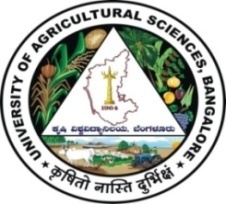 PÀÈ¶ «±Àé«zÁå¤®0iÀÄ, ¨ÉAUÀ¼ÀÆgÀÄ PÀÈ¶ «eÁÕ£À PÉÃAzÀæ, ¨ÉAUÀ¼ÀÆgÀÄ UÁæªÀiÁAvÀgÀ f¯Éè PÀÈ¶ ªÀÄAxÀ£À¸ÀAaPÉ : 6  vÉæöÊªÀiÁ¹PÀ PÀÈ¶PÀgÀ ªÁvÁð ¥ÀwæPÉ (d£ÀªÀj – ªÀiÁað, 2018)  ¸ÀA¥ÀÅl: 1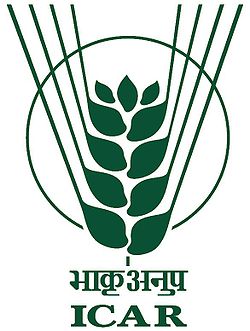 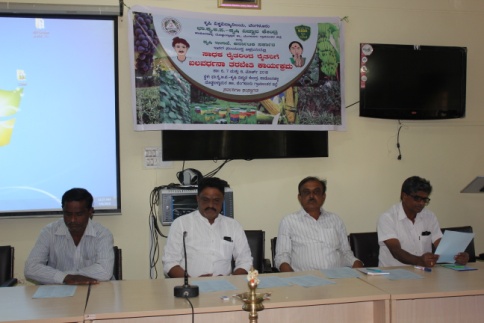 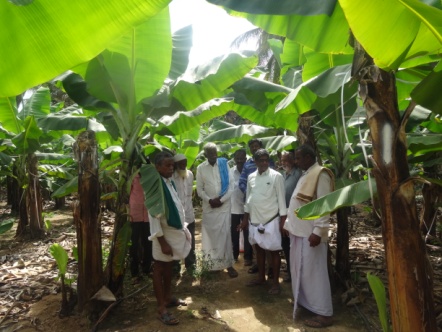 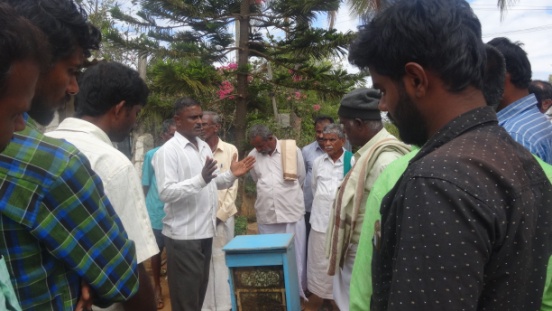 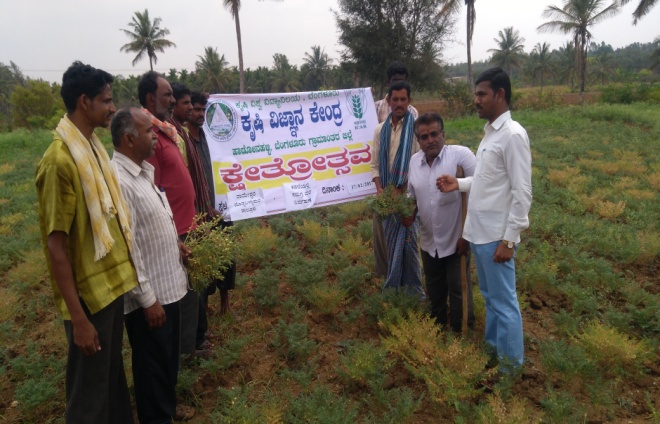 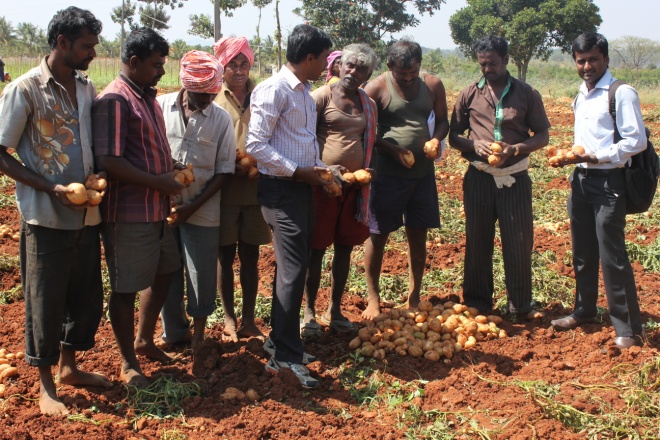 PÀqÀ¯ÉAiÀÄ°è ¸ÀªÀÄUÀæ ¨É¼É ¤ªÀðºÀuÉ, gÁªÉÄÃ±ÀégÀ, zÉÆqÀØ§¼Áî¥ÀÅgÀ vÁ®ÆèPÀÄ, 31.01.2018 D®ÆUÀqÉØAiÀÄ°è vÀqÀªÁzÀ CAUÀªÀiÁj gÉÆÃUÀzÀ ¤ªÀðºÀuÉ, ªÁvÀPÀÄAmÉ £É®ªÀÄAUÀ® vÁ®ÆèPÀÄ, 01.02.2018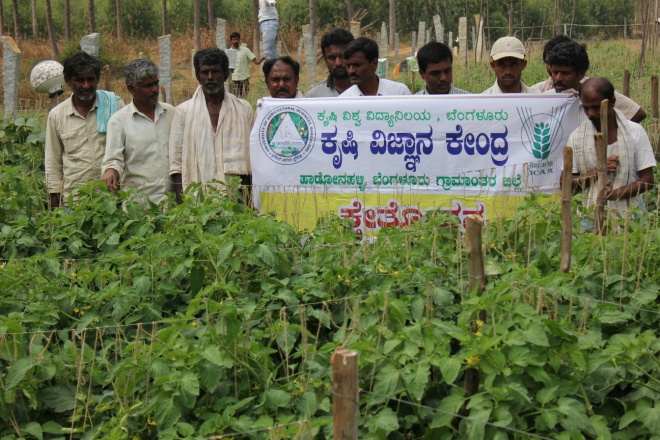 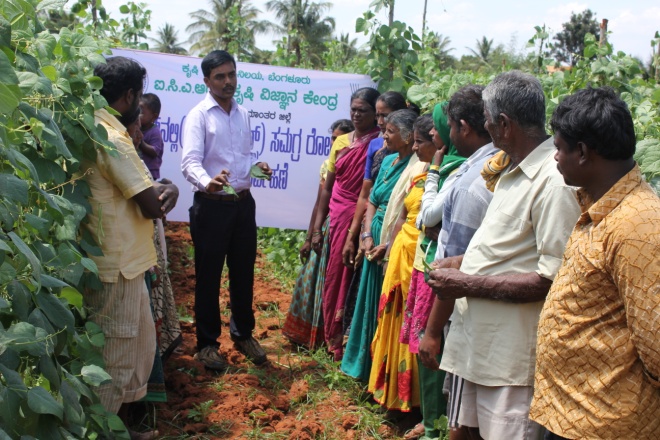 mÉÆªÀiÁåmÉÆ ¨É¼ÉAiÀÄ°è ¸ÀªÀÄUÀæ ¦ÃqÉ ¤ªÀðºÀuÉ, ªÁvÀPÀÄAmÉ, £É®ªÀÄAUÀ® vÁ®ÆèPÀÄ, 06.02.2018ºÀÄgÀÄ½ PÁ¬ÄAiÀÄ°è ¸ÀªÀÄUÀæ ¨É¼É ¤ªÀðºÀuÉ (gÉÊvÀgÀ PÉëÃvÀæ ¥ÁoÀ±Á¯É), ªÁvÀPÀÄAmÉ, £É®ªÀÄAUÀ® vÁ®ÆèPÀÄ, 14.02.2018PÀæ.¸ÀA. PÁAiÀÄðPÀæªÀÄzÀ «ªÀgÀ ¢£ÁAPÀ¸ÀÜ¼À 1DºÁgÀ ¨sÀzÀævÉ, GvÁàzÀ£É ªÀÄvÀÄÛ DºÁgÀ ¥ÉÇÃ°£À §UÉÎ CjªÀÅ ªÀÄÆr¸ÀÄªÀ PÁAiÀÄðPÀæªÀÄ 05.01.18²gÀªÁgÀ2©½ gÁV vÀ½ PÉ.JA.Dgï-340 gÀ ªÀiË®åªÀzsÀð£ÉAiÀÄ ¥ÁæªÀÄÄRåvÉ ªÀÄvÀÄÛ ««zÀ GvÀà£ÀßUÀ¼À ¥ÁævÀåQëPÉ 08.01.18§¼ÀîUÉgÉ3mÉÆªÀiÁåmÉÆ ¨É¼ÉAiÀÄ°è gÀ¸ÁªÀj 10.01.18ªÁvÀPÀÄAmÉ4»¥ÀÅöà£ÉÃgÀ¼ÉAiÀÄ°è ¥ÉÇÃµÀPÁA±ÀUÀ¼À ¥ÁvÀæ 11.01.18¸ÉÆtÚºÀ½î¥ÀÅgÀ5mÉÆªÀiÁåmÉÆ ¨É¼ÉAiÀÄ°è ¥ÀæªÀÄÄR gÉÆÃUÀUÀ¼À ¤ªÀðºÀuÉ 11.01.18ªÁvÀPÀÄAmÉ6±Á¯ÉUÀ¼À°è ¸ÁªÀAiÀÄªÀ vÁådå¢AzÀ UÉÆ§âgÀ vÀAiÀiÁjPÉAiÀÄ ¥ÁævÀåQëPÉ 11.01.18§¼ÀîUÉgÉ7£ÀªÀuÉ vÀ½ r.JZï.J¥sï.n-101 gÀ ªÀiË®åªÀzsÀð£ÉAiÀÄ ¥ÁæªÀÄÄRåvÉ ªÀÄvÀÄÛ ««zÀ GvÀà£ÀßUÀ¼À ¥ÁævÀåQëPÉ 12.01.18§¤ßªÀÄAUÀ®8¢£À¤vÀå DºÁgÀ ¥ÉÇÃ®£ÀÄß vÀqÉAiÀÄÄ«PÉAiÀÄ §UÉÎ CjªÀÅ ªÀÄÆr¸ÀÄªÀ PÁAiÀÄðPÀæªÀÄ ªÀÄvÀÄÛ ¸ÁªÀAiÀÄªÀ vÁådå¢AzÀ UÉÆ§âgÀ vÀAiÀiÁjPÉAiÀÄ ¥ÁævÀåQêPÉ19.01.18N§¼Á¥ÀÅgÀ9mÉÆªÀiÁåmÉÆ ¨É¼ÉAiÀÄ°è vÀqÀªÁzÀ CAUÀªÀiÁj gÉÆÃUÀzÀ ¤ªÀðºÀuÉUÉ gÁ¸ÁAiÀÄ¤PÀUÀ¼À §¼ÀPÉ 23.01.18ªÁvÀPÀÄAmÉ10mÉÆªÀiÁåmÉÆ ¨É¼ÉAiÀÄ°è C¢üPÀ E¼ÀÄªÀjUÉ gÀ¸ÁªÀj 29.01.18ªÁvÀPÀÄAmÉ11¨ÉAUÀ¼ÀÆgÀÄ UÁæªÀiÁAvÀgÀ f¯ÉèUÉ ¸ÀÆPÀÛªÁzÀ ±ÀÄAp vÀ½UÀ¼À ¥Àj²Ã®£É 30.01.18§¤ßªÀÄAUÀ®12PÀqÀ¯ÉAiÀÄ°è §gÀ ªÀÄvÀÄÛ ¸ÉÆgÀUÀÄ gÉÆÃUÀ ¤gÉÆÃzÀPÀvÉUÉ ««zÀ vÀ½UÀ¼À ¥Àj²Ã®£É 31.01.18¸ÁzÀ¥Àà£ÀºÀ½î13D®ÆUÀqÉØAiÀÄ°è vÀqÀªÁzÀ CAUÀªÀiÁj gÉÆÃUÀzÀ ¸ÀªÀÄUÀæ ¤ªÀðºÀuÉ 01.02.18ªÁvÀPÀÄAmÉ14PÀrØ ºÀÄgÀÄ½PÁ¬ÄAiÀÄ°è ¦ÃqÉ ¤ªÀðºÀuÉ 03.02.18ªÁvÀPÀÄAmÉ15mÉÆªÀiÁåmÉÆ ¨É¼ÉAiÀÄ°è ¸ÀªÀÄUÀæ ¦ÃqÉ ¤ªÀðºÀuÉ 06.02.18ªÁvÀPÀÄAmÉ16¸À¸Àå DgÉÆÃUÀå ²©gÀ 07.03.18gÁªÉÄÃ±ÀégÀ17ªÀÄtÄÚ DgÉÆÃUÀå ²©gÀ 16.03.18gÁªÉÄÃ±ÀégÀPÀæ.¸ÀA. PÁAiÀÄðPÀæªÀÄzÀ «ªÀgÀ ¢£ÁAPÀPÀæ.¸ÀA. PÁAiÀÄðPÀæªÀÄzÀ «ªÀgÀ ¢£ÁAPÀ1Ct¨É ¨ÉÃ¸ÁAiÀÄ 04.01.182CuÁ¨É ¨ÉÃ¸ÁAiÀÄ¢AzÀ ¸ÀéAiÀÄA GzÉÆåÃUÀ05.01.183Ct¨É ¨ÉÃ¸ÁAiÀÄ¢AzÀ DzÁAiÉÆÃvÁàzÀ£É 09.01.184UÀÈºÀ vÁådå ¤ªÀðºÀuÉ ªÀÄvÀÄÛ UÉÆ§âgÀ vÀAiÀiÁjPÉ PÀÄjvÀÄ vÀgÀ¨ÉÃw ªÀÄvÀÄÛ ¥ÁævÀåQëPÉ 10.01.18PÀæ.¸ÀA. PÁAiÀÄðPÀæªÀÄzÀ «ªÀgÀ ¢£ÁAPÀ¸ÀÜ¼À 1Ct¨É ¸ÀÆ¥ï «Ä±ÀætzÀ vÀgÀ¨ÉÃw ªÀÄvÀÄÛ ¥ÁævÀåQëPÉ 06.01.18vÀ¥À¹ºÀ½î 2¹jzÁ£ÀåUÀ½AzÀ ªÀiË®åªÀ¢üðvÀ GvÀà£ÀßUÀ¼À vÀAiÀiÁjPÉ ªÀÄvÀÄÛ ªÀiÁgÁl 08.01.18¥ÉgÀªÀÄUÉÆAqÀ£ÀºÀ½î 3¸ÁªÀAiÀÄªÀ ¹jzsÁ£Àå ªÉÄÃ¼ÀPÉÌ ±ÉÊPÀëtÂPÀ ¥ÀæªÁ¸À 19.01.18CgÀªÀÄ£É ªÉÄÊzÁ£À, ¨ÉAUÀ¼ÀÆgÀÄ 4ºÀ®¹£ÀPÁ¬ÄAiÀÄ ¤dð°ÃPÀgÀtzÀ vÀgÀ¨ÉÃw ªÀÄvÀÄÛ ¥ÁævÀåQëPÉ 22.01.18PÁZÀºÀ½î 5gÉÊvÀgÀ DzÁAiÀÄ zÀÄ¥ÀàlÄÖUÉÆ½¸ÀÄªÀ ¸ÀªÀiÁªÉÃ±ÀPÉÌ ±ÉÊPÀëtÂPÀ ¥ÀæªÁ¸À 16.02.18NIANP, ¨ÉAUÀ¼ÀÆgÀÄ6ºÀ®¹£À ©ÃdzÀ ¥ÀÅr¬ÄAzÀ vÀA§Ä° vÀAiÀiÁjPÉAiÀÄ vÀgÀ¨ÉÃw ªÀÄvÀÄÛ ¥ÁævÀåQëPÉ 23.02.18PÁZÀºÀ½î7gÁV ¸ÀAAiÀÄÄPÀÛ «Ä±Àæt vÀAiÀiÁjPÉAiÀÄ vÀgÀ¨ÉÃw ªÀÄvÀÄÛ ¥ÁævÀåQëPÉ 26.02.18¥ÉgÀªÀÄUÉÆAqÀ£ÀºÀ½î8ºÀ®¹£À ©ÃdzÀ ZÀnß ¥ÀÅr vÀAiÀiÁjPÉAiÀÄ vÀgÀ¨ÉÃw ªÀÄvÀÄÛ ¥ÁævÀåQëPÉ 01.03.18PÁZÀºÀ½î9¸ÀgÀPÀÄ DzÁjvÀ ¸ÀAWÀUÀ¼À ¸ÀzÀ¸ÀåjUÉ G½vÁAiÀÄ SÁvÉAiÀÄ ¥ÀjZÀAiÀÄ 02.03.18vÀ¥À¹ºÀ½î10£ÀUÀgÀUÀ¼À°è£À a®ègÉ CAUÀrUÀ¼ÀÄ ªÀÄvÀÄÛ ¸ÀAWÀzÀ ¸ÀzÀ¸ÀågÀ £ÀqÀÄªÉ ªÀiÁgÀÄPÀmÉÖ eÉÆÃqÀuÉ 08.03.18PÀ¯Áåt £ÀUÀgÀ, ¨ÉAUÀ¼ÀÆgÀÄ 11ªÀiË®åªÀ¢ðvÀ GvÀà£ÀßUÀ¼À ªÀÄÆ®PÀ C¥Ë¶ÖPÀvÉ ¤ªÀðºÀuÉ 14.03.18fPÉ«PÉ, ¨ÉAUÀ¼ÀÆgÀÄ PÀæ.¸ÀA. PÁAiÀÄðPÀæªÀÄzÀ «ªÀgÀ ¢£ÁAPÀ¸ÀÜ¼À PÀæ.¸ÀA. PÁAiÀÄðPÀæªÀÄzÀ «ªÀgÀ ¢£ÁAPÀ¸ÀÜ¼À 1eÉÊ«PÀ EAzsÀ£À ¸À¸ÀåUÀ¼À §UÉÎ CjªÀÅ ªÀÄÆr¸ÀÄªÀ PÁAiÀÄðPÀæªÀÄ 06.01.18vÀ¥À¹ºÀ½î2eÉÊ«PÀ rÃ¸É¯ï vÀAvÀæeÁÕ£À 10.01.18²gÀªÁgÀ 3eÉÊ«PÀ rÃ¸É¯ï ¥ÁæªÀÄÄRåvÉ 17.01.18gÁªÉÄÃ±ÀégÀ ªÀÄÄRå ¸ÀA¥ÁzÀPÀgÀÄqÁ. ªÀÄ°èPÁdÄð£À UËqÀ, J.¦»jAiÀÄ «eÁÕ¤ ºÁUÀÆ ªÀÄÄRå¸ÀÜgÀÄ¸ÀA¥ÁzÀPÀgÀÄqÁ. ©. ªÀÄAdÄ£ÁxÀ«eÁÕ¤ (¸À¸Àå ¸ÀAgÀPÀëuÉ)¸ÀºÀ ¸ÀA¥ÁzÀPÀgÀÄqÁ. ªÉAPÀmÉÃ UËqÀ, eÉ«eÁÕ¤ (¨ÉÃ¸ÁAiÀÄ ±Á¸ÀÛç) qÁ. «ÃgÀ£ÁUÀ¥Àà, ¦«eÁÕ¤ (ªÀÄtÄÚ «eÁÕ£À)²æÃ J£ï. dUÀ¢Ã±ïPÉëÃvÀæ ªÀåªÀ¸ÁÜ¥ÀPÀgÀÄ²æÃªÀÄw ªÀÄAdÄ¼À ©.«PÁAiÀÄðPÀæªÀÄ ¸ÀºÁAiÀÄPÀgÀÄ (¥ÀæAiÉÆÃUÁ®AiÀÄ)ºÉaÑ£À ªÀiÁ»wUÁV ¸ÀA¥ÀQð¹»jAiÀÄ «eÁÕ¤ ºÁUÀÆ ªÀÄÄRå¸ÀÜgÀÄPÀÈ¶ «eÁÕ£À PÉÃAzÀæ, ºÁqÉÆÃ£ÀºÀ½îzÉÆqÀØ§¼Áî¥ÀÅgÀ vÁ®ÆèPÀÄ¨ÉAUÀ¼ÀÆgÀÄ UÁæªÀiÁAvÀgÀ f¯Éè.zÀÆgÀªÁtÂ ¸ÀASÉå : 9449866928«ÄAZÀAZÉ :  kvkbrd@gmail.comCAvÀðeÁ® vÁt: www.kvkbrd.orgUÉ,--------------------------------------------------------------------------